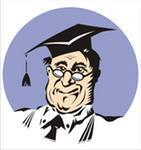 Представление опыта работы по использованию системы «КонсультантПлюс: средняя школа» в учебно-воспитательном процессе.Слайд 1,2.Введение.Слайд 3.Модернизация и инновационное развитие – единственный путь, который позволит России стать конкурентным обществом в мире 21-го века, обеспечить достойную жизнь всем нашим гражданам. В условиях решения этих стратегических задач важнейшими качествами личности становятся инициативность, способность творчески мыслить и находить нестандартные решения, умение выбирать профессиональный путь, готовность обучаться в течение всей жизни. Все эти навыки формируются с детства. Школа является критически важным элементом в этом процессе. (Из Национальной образовательной инициативы  «Наша новая школа» Д.А.Медведев)Слайд 4.  В настоящее время происходит смена образовательной парадигмы: предлагаются иное содержание, иные подходы, иное право, иные отношения, иное поведение, иной педагогический менталитет.                                                                                                 Традиционные способы информации уступают место компьютерным средствам обучения.Важнейшей составляющей педагогического процесса становится личностно-ориентированное взаимодействие учителя с учениками.Особая роль отводится духовному воспитанию личности, становлению нравственного облика Человека.Намечается дальнейшая интеграция образовательных факторов: школы, семьи, микро- и макросоциума. Слайд 5.   В российском образовании провозглашен принцип вариативности, который дает возможность педагогическим коллективам учебных заведений выбирать и конструировать педагогический процесс по любой модели, включая авторские. В этом направлении идет прогресс образования: разработка личных вариантов его содержания, использование возможностей современной дидактики в повышении эффективности образовательных структур; научная разработка и практическое обоснование новых идей и технологий.Слайд 6.Опыт использования СПС в учебном процессе.   Ум от учения каждому приходится добывать самому, в нелегкой работе, много лет подряд, преодолевая трудности, побеждая неприятности...И путь постижения чего-то нового «совсем не простой и не легкий». Но в пути встречаются помощники, советчики,  которые помогают в преодолении трудностей.   В своей педагогической деятельности я тоже открываю вместе с детьми новые горизонты. И помогает мне Справочно-правовая система «КонсультантПлюс». Что это такое?   Обратимся к словарю В.И. Даля: «Консультантъ  от лат.- правовед, законовед, вообще - СОВЕТНИК. Советник, советчик, совет…Какие советы, рекомендации дает правовая система? Это, прежде всего, обеспечение образовательного процесса правовой информацией посредством доступа к информационным ресурсам СПС «КонсультантПлюс»   Я работаю учителем русского языка и литературы, поэтому ежедневно не использую в своей практике СПС. Но на уроке я должна быть готова к любому вопросу, к любой постановке проблемы. Я не боюсь признаться своим ученикам, что чего-то не знаю. Но, используя СПС, я смогу добыть любую информацию и донести ее до ученика, чтобы быть на голову выше самой себя вчерашней.    На курсах «КосультантПлюс технология ПРОФ» по изучению  системы «КонсультантПлюс» я  обучалась совсем недавно (июнь 2010 года). Поэтому пока еще не имею богатого материала в педагогической копилке. Но хотелось бы поделиться теми находками, которые представлю Вашему вниманию. Приоритетными задачами в своей работе считаю укрепление здоровья ребенка. Здоровья не только физического, но и нравственного. «Дети проводят в школе значительную часть дня, и сохранение, укрепление их физического, психического здоровья - дело не только семьи, но и педагогов. Здоровье человека - важный показатель его личного успеха» («Национальная образовательная инициатива НАША НОВАЯ ШКОЛА»)    На сегодняшний день проблемой в преподавании русского языка является   недостаточно высокий уровень грамотности современного школьника, связанный с падением нравственности.  «Воспитание тесно переплетается с обучением» (Ф.Буслаев). Данную проблему в преподавании я решаю, используя  возможности интеграции в образовательном процессе на уроках русского языка. Интеграции русского языка с основами безопасности жизнедеятельности учащихся и использованием СПС.      Почему именно с предметом ОБЖ (точнее – с ПДД)?    Сегодня в Российской Федерации особо остро стоит проблема безопасности дорожного движения. В списке причин гибели людей от несчастных случаев первую строчку твердо занимает дорожно-транспортный травматизм, который в настоящее время достигает масштабов социальной катастрофы. Основными причинами дорожно-транспортных происшествий, в которых страдают дети и подростки, являются недисциплинированность учащихся, незнание ими Правил дорожного движения Российской Федерации. А также недостаточное знание прав и недопонимание  обязанностей, которыми должны владеть учащиеся. Овладение СПС повышает уровень правовой культуры ученика-будущего гражданина. Поэтому при изучении тем урока необходимо использование СПС.Задачи, которые перед собой поставила:активизировать познавательную деятельность учащихся на уроках русского языка; создавать атмосферу развития творческих способностей учащихся; формировать ответственность за свою жизнь и здоровье;повышать у учащихся уровень знаний по Правилам дорожного движения Российской Федерации;повышать правовую культуру учащихся при изучении СПС;развивать у учащихся умение ориентироваться в дорожно-транспортной ситуации;воспитать у учащихся дисциплинированность и ответственность за свои действия на дороге.Некоторые приемы при проведении подобных интегрированных уроков: - подбор текста, связанный по теме ПДД (например, «Виды транспорта», «О дорожных знаках», «Из истории ПДД» и др.);-орфографическая, пунктуационная, лексическая работа по тексту;-беседа по содержанию текста;-нахождение в СПС необходимой информации правового характера;-выполнение различных разборов;-нахождение ошибок в тематическом тексте;-комментированное письмо тематического текста;-составление самостоятельного  текста;-решение тестов, ребусов, загадок, связанных с ПДД, отгадывание блиц-опросов;-в качестве домашнего задания предлагаю раскрасить дорожный знак или новый придумать; найти и записать стихотворение, связанное с изучением ПДД и др.Методы и средства обучения Словесные - рассказ, объяснение, беседа.Наглядные - показ иллюстрационных пособий, плакатов, схем, зарисовок на доске, стендов, видеофильмов.Практические - выполнение практических заданий в тетрадях, игровые ситуации, с помощью которых проверяется знание Правил дорожного движения, решение задач, кроссвордов, тестирование, нахождение нужной информации в СПС «КонсультантПлюс»Одна из форм работы учащегося – индивидуальная работа с опорной картой.Слайд 7.Темы апробированных уроков с использованием СПС:1. «Дорожные знаки и все об имени существительном» (обобщающий урок в 6 классе по теме «Существительное» с использованием СПС).2. «На велосипеде к разным типам сказуемых» (в 8 классе урок-закрепления «Виды сказуемых» с использованием СПС).3. «Что такое репортаж?» (урок развития речи в 8 классе).Интегрированные уроки  с использованием СПС способствуют формированию:-целостной картины мира учащихся;-пониманию связей между явлениями в природе, обществе и мире в целом;-повышению уровня  правовой культуры.   Использование СПС возможно и на уроках литературы, на которых укрепляется нравственное здоровье учащихся.Слайд 8.   Тема моего самообразования - «Использование ресурсов  культурно-просветительских учреждений в образовательном и воспитательном процессах». В течение долгого времени тесно сотрудничаем с городскими библиотеками и музеями. В городской  юношеской библиотеке вместе с ребятами участвуем в проекте «Чтение как способ самовыражения». Вот темы уроков по литературе с  применением СПС:- «Нравственный закон, которым держится жизнь» (урок для учащихся 11 класса по повести В.Распутина «Живи и помни»)- «Гимн человеку труда» (урок, содержащий национально-региональный компонент, в 8 классе по рассказу В.Чисталева «Трипан Вась» )- «Душа становилась легче…» (урок для учащихся 11 класса по рассказу современного писателя Ю.Буйды «Все больше ангелов»)- «Кто мы на этой земле?» (урок для учащихся в 11 классе по повести «Прощание с Матерой»  В.Распутина)Слайд 9.Опыт использования СПС в воспитательном процессе.Цель воспитания основывается на трех составляющих:-создание условий для развития Личности;-обучение правильной оценки окружающей действительности;-подготовка к жизни в обществе.      Чем руководствуюсь?Много есть определений «воспитания», но я основываюсь на двух:- это позиция Новиковой, Караковского, Селиванова.«Воспитание - это процесс управления развитием Личности»;- позиция Григорьева и Лихачева.«Воспитание предполагает создание условий для развития Личности».Управлять - значит создать условия для развития Личности ребенка, включать его в разнообразную деятельность.     Как происходит этот процесс управления? Какие условия создаются для развития Личности? Кто работает в тесном сотрудничестве с классным  руководителем? Какую пищу использует классный руководитель для развития Личности ребенка?Это и ребенок. И родители. И классный коллектив. И учителя-предметники. И социум. И школа.      В воспитательном процессе участвуют два равноправных субъекта: это ученики и я как классный руководитель. Моя цель - создание условий для становления и проявления индивидуальности детей. Цель детей - эффективное использование возможностей стать и быть самими собой. Когда две цели совпадают, то вместе в результате должны получить Личность. Таково мое педагогическое кредо.Слайд 10.     «Задача учителя - помочь ребятам найти себя в будущем, стать самостоятельными, творческими и уверенными в себе людьми». Зная права, обязанности, ребенок чувствует себя уверенным. А знания мы обретаем, постигая СПС «КонсультантПлюс».     В своей работе много уделяю внимания вопросам безопасности. Поэтому мною разработаны две компьютерные игры «Кое - что о ПДД. И не только…»  для учащихся среднего и старшего звена. Главная цель – профилактика и пропаганда  безопасного движения. Учащиеся через игру должны постигать не только правила дорожного движения, но и изучать права и обязанности как пешеходов, так и водителей. А в этом помогает СПС «КонсультантПлюс».    Хочется предложить Вашему вниманию фрагмент игры для учащихся 4-6 классов. Давайте поиграем вместе с СПС!Слайд 11.Вот некоторые темы проведенных классных часов:«О матерях можно говорить бесконечно…»«Твои права  и обязанности, подросток»«Я презираю сигарету» Медиаквест «Прогулки по Усть-Сысольску и Сыктыкару», посвященный 90-летию РК«Кое-что о ПДД. И не только…»    На классном часе «О матерях можно рассказывать бесконечно…» говорилось не только об уважительном отношении к старшему поколению, но и о том, как защищаются интересы матерей в нашем государстве, об ответственности совершеннолетних детей за содержание своих родителей.Слайд 12.   Родители учеников моего класса на протяжении 9 лет наблюдают за ростом своих детей. Сами взрослые заинтересованы в успешности своих детей. Поэтому принимают активное участие в жизни школьников. Психолог ЦВСНП МВД по РК М.В.Павлова (родительница) проводила и классные часы, и выступала на родительских собраниях о правах и обязанностях подростков. «Что такое закон №148?», «Твои права и обязанности, подросток» - эти и многие другие мероприятия невозможно провести без знания правовой базы СПС.    В заключение хотелось бы сказать, что интеграция предметов в современной
школе с использованием СПС  «КонсультантПлюс»- реальная потребность времени, это необходимо всем тем, кто заинтересован в формировании компетентностной личности, а также всем, кто занимается вопросами базового педагогического образования.  Это отвечает цели современного образования, о которой заявлено в «Концепции духовно-нравственного развития и воспитания личности граждан России»: «Важнейшей целью современного отечественного образования и одной из приоритетных  задач общества и государства является воспитание, социально-педагогическая поддержка становления и развития высоконравственного, ответственного, творческого, инициативного, компетентного гражданина России». А быть компетентным в правовом пространстве помогает система «КонсультантПлюс» Слайд 13.Публикации моих работ.Слайд 14.  Распространение опыта - провожу мастер-классы не только  среди учителей своей школы, но и среди коллег РК. Участвую в конференциях. Зная о моем участии в этом конкурсе, коллеги заинтересовались новыми идеями, связанными с СПС.  Слайд 15.  Свой профессиональный уровень я повышаю, участвуя в различных конкурсах, фестивалях.Мое участие в профессиональных конкурсах (некоторые):Конкурс педагогического мастерства «Самый классный классный» (муниципальный)Конкурс «Мой лучший учитель» (региональный)Заочный конкурс «Образование:21 век», проводимый ГАОУДПО (пк)  (региональный)Конкурс  «90 дел тебе, моя Республика!», проводимый ГАОУДПО (пк) (региональный)Фестиваль «Моя малая Родина», проводимый ГАОУДПО (пк)  (региональный)Конкурс «Педагогические инновации!» (всероссийский)Открытый конкурс «Знаем! Помним! Гордимся!» (международный)Конкурс «Урок для Новой школы-2010»,проводимый Министерством Образования РК, КГПИ при поддержке ООО «КонсультантПлюсКоми», ООО «Компьютерный салон Эльф» (региональный)Слайд 16.   Так на второй научно-практической конференции, проходившей в КГПИ в апреле 2010 года (при  подведении итогов конкурса «Урок для Новой школы-2010») , я познакомилась с сотрудниками компании «КонсультантПлюс». И сразу же заинтересовалась предложением бесплатно обучаться, повышать свою правовую культуру, а в дальнейшем и у учащихся. Выстраивая стратегию работы на 2010-2011 год, я запланировала глубже изучать систему и включать полученные знания в образовательный процесс. В мои планы входило и принять участие в профессиональном конкурсе «Учитель года - 2011», проводимом компанией «Консультант Плюс».Слайд 17.Чему я могу и хочу научить ребят, используя СПС?   Свободной ориентации в потоке информации, определению своего места в нем, самопознанию и поиску пути совершенствования.   Что для меня СПС?С – свободаП – потенциалС – совершенствование.Спасибо за внимание!